Curriculum Vitae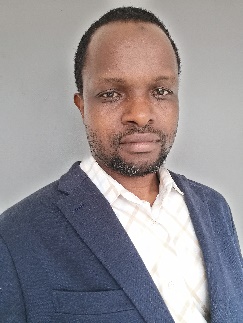 Center for Development Research (ZEFc) Genscherallee 3Bonn, 53113, Germany+49 17659532385https:/www.zef.de/student/1794powellmponel@gmail.com Web of Science ResearcherID: https://publons.com/researcher/E-4710-2016 POwell Mponela   BioBorn on 1st August 1980, Married with 3 Children. Malawian.EducationpublicationConference presentationsMponela P., Villamor G. and Tamene L. (2019). High resolution mapping of soil organic carbon and major nutrients within smallholder farms using randomForest and satellite imagery: Towards improved soil fertility management. Oral presentation at the Wageningen Soil Conference: understanding soil functions. Held from 27-30 August, 2019 at Wageningen, the Netherlands. https://wageningensoilconference.eu/2019/wp-content/uploads/2019/08/WSC2019_Book_of_Abstracts.pdf Mponela P., Villamor G., Tamene L., Snapp S., Le Q.B. and Borgemeister C. (2019). 10 m x 10 m Map of Soil Organic Carbon and Major Nutrients: Towards Plot Level Soil Fertility Management. Oral presentation at the Tropentag - International conference on research on food security, natural resource management and rural development: Filling gaps and removing traps for sustainable resources development. Held from 18-20 September 2019 at Kassel, Germany. https://www.tropentag.de/2019/abstracts/links/Mponela_73IKNnaO.php Mponela P., Villamor G., Tamene L., Snapp S., Le Q.B. and Borgemeister C. (2019). Uptake of Integrated Soil Fertility Management Techniques in Maize Mixed Farming Systems of East and Southern Africa: Case of Malawi's Rift Valley Escarpments. Poster presented at the Tropentag - International conference on research on food security, natural resource management and rural development: Filling gaps and removing traps for sustainable resources development. Held from 18-20 September 2019 at Kassel, Germany.  https://www.tropentag.de/2019/abstracts/posters/511.pdfExperienceSkills & AbilitiesComputer packages: While working on individual modules to find connections between humans and their ecosystems, I have collected data and used several analysis tools including:Stata and SPSS - socio-economic analysis of drivers of land use changeAtlas.TI- gendered participation in non-farm activity in NyungweNetMap –power relations among Soil Fertility Management stakeholdersNetLogo - multi agent simulation of agricultural sustainability as part of my PhD studiesSAS for heritability among natural occurring provenances of fruit trees.R - digital soil nutrient and soil organic carbon (SOC) mappingMicrosoft Excel - analysis of plant growth and above ground carbon stocksQGIS and ArcGIS - spatial analysis of remote sensing and GIS data.BioDiversity Professional – plant diversity analysisLeadership and cultural awarenessFor the six years I was at CIAT, I planned and executed the research activities according to the operating procedures within the set timeline and budget. I trained and guided the research teams in the 9 research countries.Led culturally diverse field teams in 7 countries across southern Africa; and in Ethiopia and Ghana. The interdisciplinary studentship and intercultural trainings at the Center for Development Studies (ZEF) equipped me with skills to interact and work with people from different parts of the world.  Referees